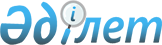 О внесении изменений в решение маслихата от 21 декабря 2011 года № 505 "О районном бюджете Мендыкаринского района на 2012-2014 годы"Решение маслихата Мендыкаринского района Костанайской области от 6 декабря 2012 года № 102. Зарегистрировано Департаментом юстиции Костанайской области 7 декабря 2012 года № 3914

      В соответствии со статьей 109 Бюджетного Кодекса Республики Казахстан от 4 декабря 2008 года, Мендыкаринский районный маслихат РЕШИЛ:



      1. Внести в решение маслихата "О районном бюджете Мендыкаринского района на 2012-2014 годы" от 21 декабря 2011 года № 505 (зарегистрировано в Реестре государственной регистрации нормативных правовых актов за № 9-15-162, опубликовано 26 января и 2 февраля 2012 года в районной газете "Меңдіқара үні") следующие изменения:



      пункт 1 указанного решения изложить в новой редакции:

      "1. Утвердить бюджет Мендыкаринского района на 2012-2014 годы согласно приложениям 1, 2 и 3 соответственно, в том числе на 2012 год в следующих объемах:



      1) доходы – 1857758,1 тысячи тенге, в том числе по:

      налоговым поступлениям – 427377,0 тысячи тенге;

      неналоговым поступлениям – 4544,0 тысячи тенге;

      поступления от продажи основного капитала – 8277,0 тысячи тенге;

      поступлениям трансфертов – 1417560,1 тысячи тенге;



      2) затраты – 1847038,8 тысячи тенге;



      3) чистое бюджетное кредитование – 14351,0 тысячи тенге, в том числе:

      бюджетные кредиты - 18531,0 тысячи тенге;

      погашение бюджетных кредитов – 4180,0 тысяч тенге;



      4) сальдо по операциям с финансовыми активами – 26180,0 тысяч тенге, в том числе:

      приобретение финансовых активов – 26180,0 тысяч тенге;



      5) дефицит (профицит) бюджета – -29811,7 тысячи тенге;



      6) финансирование дефицита (использование профицита) бюджета – 29811,7 тысячи тенге.";



      подпункт 3) пункта 2 указанного решения изложить в новой редакции:

      "3) на реализацию государственного образовательного заказа в дошкольных организациях образования в сумме 18331,0 тысяч тенге;";



      пункт 2-1 указанного решения изложить в новой редакции:

      "2-1. Учесть, что в районном бюджете на 2012 год предусмотрен возврат целевых трансфертов и бюджетных кредитов в следующих размерах:

      целевые трансферты в республиканский бюджет в сумме 2130,9 тысяч тенге;

      бюджетные кредиты в республиканский бюджет в сумме 8166,0 тысяч тенге.".



      Приложения 1, 5 к указанному решению изложить в новой редакции согласно приложениям 1, 2 к настоящему решению.



      2. Настоящее решение вводится в действие с 1 января 2012 года.      Председатель сессии                        Н. Утеулина      Секретарь районного маслихата              В. Леонов      СОГЛАСОВАНО      Начальник

      государственного учреждения

      "Отдел финансов Мендыкаринского района"

      ____________ С. Хабалкина      Начальник

      государственного учреждения

      "Отдел экономики и бюджетного

      планирования Мендыкаринского района"

      _____________ Г. Айсенова

 

Приложение 1           

к решению маслихата        

от 6 декабря 2012 года № 102  Приложение 1           

к решению маслихата        

от 21 декабря 2011 года № 505  Районный бюджет Мендыкаринского района на 2012 год

Приложение 2           

к решению маслихата       

от 6 декабря 2012 года № 102  Приложение 5           

к решению маслихата        

от 21 декабря 2011 года № 505   Перечень бюджетных программ сел и сельских округов на 2012 год
					© 2012. РГП на ПХВ «Институт законодательства и правовой информации Республики Казахстан» Министерства юстиции Республики Казахстан
				КатегорияКатегорияКатегорияКатегорияКатегорияСумма,

тысяч

тенгеКлассКлассКлассКлассСумма,

тысяч

тенгеПодклассПодклассПодклассСумма,

тысяч

тенгеСпецификаСпецификаСумма,

тысяч

тенгеНаименованиеСумма,

тысяч

тенгеДоходы1857758,1100000Налоговые поступления427377,0101100Корпоративный подоходный налог221487,0101200Индивидуальный подоходный налог221487,0103100Социальный налог136175,0104000Налоги на собственность55232,0104100Налоги на имущество10321,0104300Земельный налог2470,0104400Налог на транспортные средства31783,0104500Единый земельный налог10658,0105000Внутренние налоги на товары,

работы и услуги11755,0105200Акцизы2124,0105300Поступления за использование

природных и других ресурсов4500,0105400Сборы за ведение

предпринимательской и

профессиональной деятельности5095,0105500Налог на игорный бизнес36,0108000Обязательные платежи, взимаемые за

совершение юридически значимых

действий и (или) выдачу документов

уполномоченными на то

государственными органами или

должностными лицами2728,0108100Государственная пошлина2728,0200000Неналоговые поступления4544,0201000Доходы от государственной

собственности1775,021500Доходы от аренды имущества,

находящегося в государственной

собственности1771,0201700Вознаграждение по кредитам,

выданным из государственного

бюджета4,0202000Поступления от реализации товаров

(работ, услуг) государственными

учреждениями, финансируемыми из

государственного бюджета7,0202100Поступления от реализации товаров

(работ,услуг) государственными

учреждениями, финансируемыми из

государственного бюджета7,0204000Штрафы, пени, санкции, взыскания,

налагаемые государственными

учреждениями, финансируемыми из

государственного бюджета, а также

содержащимися и финансируемыми из

бюджета (сметы расходов)

Национального банка Республики

Казахстан300,0204100Штрафы, пени, санкции, взыскания,

налагаемые государственными

учреждениями, финансируемыми из

государственного бюджета, а также

содержащимися и финансируемыми из

бюджета (сметы расходов)

Национального банка Республики

Казахстан, за исключением

поступлений от организаций

нефтяного сектора300,0206000Прочие неналоговые поступления2462,0206100Прочие неналоговые поступления2462,0300000Поступления от продажи основного

капитала8277,0303000Продажа земли и нематериальных

активов8277,0303100Продажа земли8277,0400000Поступления трансфертов1417560,1402000Трансферты из вышестоящих органов

государственного управления1417560,1402200Трансферты из областного бюджета1417560,1Функциональная группаФункциональная группаФункциональная группаФункциональная группаФункциональная группаСумма,

тысяч

тенгеФункциональная подгруппаФункциональная подгруппаФункциональная подгруппаФункциональная подгруппаСумма,

тысяч

тенгеАдминистратор бюджетных программАдминистратор бюджетных программАдминистратор бюджетных программСумма,

тысяч

тенгеПрограммаПрограммаСумма,

тысяч

тенгеНаименованиеСумма,

тысяч

тенгеIIЗатраты1847038,801Государственные услуги общего

характера192510,301Представительные, исполнительные

и другие органы, выполняющие

общие функции государственного

управления168293,0112Аппарат маслихата района (города

областного значения)12308,0001Услуги по обеспечению

деятельности маслихата района

(города областного значения)12008,0003Капитальные расходы

государственного органа300,0122Аппарат акима района (города

областного значения)53090,0001Услуги по обеспечению

деятельности акима района

(города областного значения)46618,0003Капитальные расходы

государственного органа6472,0123Аппарат акима района в городе,

города районного значения,

поселка, аула (села), аульного

(сельского) округа102895,0001Услуги по обеспечению

деятельности акима района в

городе, города районного

значения, поселка, аула (села),

аульного (сельского) округа97469,6022Капитальные расходы

государственного органа5425,402Финансовая деятельность14925,3452Отдел финансов района (города

областного значения)14925,3001Услуги по реализации

государственной политики в

области исполнения бюджета

района (города областного

значения) и управления

коммунальной собственностью

района (города областного

значения)13479,8004Организация работы по выдаче

разовых талонов и обеспечение

полноты сбора сумм от реализации

разовых талонов18,0010Приватизация, управление

коммунальным имуществом,

постприватизационная

деятельность и регулирование

споров, связанных с этим134,0011Учет, хранение, оценка и

реализация имущества,

поступившего в коммунальную

собственность956,0018Капитальные расходы

государственного органа337,505Планирование и статистическая

деятельность9292,0453Отдел экономики и бюджетного

планирования района (города

областного значения)9292,0001Услуги по реализации

государственной политики в

области формирования и развития

экономической политики, системы

государственного планирования и

управления района (города

областного значения)9210,0004Капитальные расходы

государственного органа82,002Оборона1102,001Военные нужды1102,0122Аппарат акима района (города

областного значения)1102,0005Мероприятия в рамках исполнения

всеобщей воинской обязанности1102,004Образование1234496,301Дошкольное воспитание и обучение90961,0123Аппарат акима района в городе,

города районного значения,

поселка, аула (села), аульного

(сельского) округа78670,0004Поддержка организаций

дошкольного воспитания и

обучения51541,0041Реализация государственного

образовательного заказа в

дошкольных организациях

образования26227,0025Увеличение размера доплаты за

квалификационную категорию

воспитателям детских садов,

мини-центров, школ-интернатов:

общего типа, специальных

(коррекционных),

специализированных для одаренных

детей, организаций образования

для детей-сирот и детей,

оставшихся без попечения

родителей, центров адаптации

несовершеннолетних за счет

трансфертов из республиканского

бюджета902,0464Отдел образования района (города

областного значения)12291,0040Реализация государственного

образовательного заказа в

дошкольных организациях

образования12291,002Начальное, основное среднее и

общее среднее образование1115587,1123Аппарат акима района в городе,

города районного значения,

поселка, аула (села), аульного

(сельского) округа2823,0005Организация бесплатного подвоза

учащихся до школы и обратно в

аульной (сельской) местности2823,0464Отдел образования района (города

областного значения)1112764,1003Общеобразовательное обучение1061188,1006Дополнительное образование для

детей35288,0063Повышение оплаты труда учителям,

прошедшим повышение квалификации

по учебным программам АОО

"Назарбаев Интеллектуальные

школы" за счет трансфертов из

республиканского бюджета695,0064Увеличение размера доплаты за

квалификационную категорию

учителям организаций начального,

основного среднего, общего

среднего образования: школы,

школы-интернаты: (общего пита,

специальных (коррекционных),

специализированных для одаренных

детей; организаций для

детей-сирот и детей, оставшихся

без попечения родителей) за счет

трансфертов из республиканского

бюджета15593,009Прочие услуги в области

образования27948,2464Отдел образования района (города

областного значения)27948,2001Услуги по реализации

государственной политики на

местном уровне в области

образования8447,2005Приобретение и доставка

учебников, учебно-методических

комплексов для государственных

учреждений образования района

(города областного значения)7250,0015Ежемесячные выплаты денежных

средств опекунам (попечителям)

на содержание ребенка - сироты

(детей-сирот), и ребенка

(детей), оставшегося без

попечения родителей за счет

трансфертов из республиканского

бюджета7540,0020Обеспечение оборудованием,

программным обеспечением

детей-инвалидов, обучающихся на

дому за счет трансфертов из

республиканского бюджета440,0067Капитальные расходы

подведомственных государственных

учреждений и организаций4271,006Социальная помощь и социальное

обеспечение86370,002Социальная помощь67556,0451Отдел занятости и социальных

программ района (города

областного значения)67556,0002Программа занятости16801,0005Государственная адресная

социальная помощь1784,0006Оказание жилищной помощи72,0007Социальная помощь отдельным

категориям нуждающихся граждан

по решениям местных

представительных органов5394,0010Материальное обеспечение

детей-инвалидов, воспитывающихся

и обучающихся на дому699,0014Оказание социальной помощи

нуждающимся гражданам на дому14618,0016Государственные пособия на детей

до 18 лет17896,0017Обеспечение нуждающихся

инвалидов обязательными

гигиеническими средствами и

предоставление услуг

специалистами жестового языка,

индивидуальными помощниками в

соответствии с индивидуальной

программой реабилитации инвалида1611,0023Обеспечение деятельности центров

занятости населения8681,009Прочие услуги в области

социальной помощи и социального

обеспечения18814,0451Отдел занятости и социальных

программ района (города

областного значения)18814,0001Услуги по реализации

государственной политики на

местном уровне в области

обеспечения занятости и

реализации социальных программ

для населения18254,0021Капитальные расходы

государственного органа361,0011Оплата услуг по зачислению,

выплате и доставке пособий и

других социальных выплат199,007Жилищно-коммунальное хозяйство129401,101Жилищное хозяйство104604,1455Отдел культуры и развития языков

района (города областного

значения)104604,1024Ремонт объектов в рамках

развития сельских населенных

пунктов по Программе занятости -

2020104604,103Благоустройство населенных

пунктов24797,0123Аппарат акима района в городе,

города районного значения,

поселка, аула (села), аульного

(сельского) округа24797,0008Освещение улиц населенных

пунктов11812,0009Обеспечение санитарии населенных

пунктов955,0010Содержание мест захоронений и

погребение безродных137,0011Благоустройство и озеленение

населенных пунктов11893,008Культура, спорт, туризм и

информационное пространство105947,001Деятельность в области культуры42507,0455Отдел культуры и развития языков

района (города областного

значения)42507,0003Поддержка культурно - досуговой

работы42507,002Спорт3594,0465Отдел физической культуры и

спорта района (города областного

значения)3594,0005Развитие массового спорта и

национальных видов спорта641,0006Проведение спортивных

соревнований на районном (города

областного значения) уровне699,0007Подготовка и участие членов

сборных команд района (города

областного значения) по

различным видам спорта на

областных спортивных

соревнованиях2254,003Информационное пространство42498,0455Отдел культуры и развития языков

района (города областного

значения)39448,0006Функционирование районных

(городских) библиотек37450,0007Развитие государственного языка

и других языков народа

Казахстана1998,0456Отдел внутренней политики района

(города областного значения)3050,0002Услуги по проведению

государственной информационной

политики через газеты и журналы2490,0005Услуги по проведению

государственной информационной

политики через телерадиовещание560,009Прочие услуги по организации

культуры, спорта, туризма и

информационного пространства17348,0455Отдел культуры и развития языков

района (города областного

значения)7826,0001Услуги по реализации

государственной политики на

местном уровне в области

развития языков и культуры7511,0032Капитальные расходы

подведомственных государственных

учреждений и организаций315,0456Отдел внутренней политики района

(города областного значения)5011,0001Услуги по реализации

государственной политики на

местном уровне в области

информации, укрепления

государственности и формирования

социального оптимизма граждан4264,0003Реализация мероприятий в сфере

молодежной политики747,0465Отдел физической культуры и

спорта района (города областного

значения)4511,0001Услуги по реализации

государственной политики на

местном уровне в сфере

физической культуры и спорта4511,010Сельское, водное, лесное, рыбное

хозяйство особо охраняемые

природные территории, охрана

окружающей среды и животного

мира, земельные отношения44469,001Сельское хозяйство26156,0462Отдел сельского хозяйства района

(города областного значения)19092,0001Услуги по реализации

государственной политики на

местном уровне в сфере сельского

хозяйства14477,2006Капитальные расходы

государственного органа77,0099Реализация мер по оказанию

социальной поддержки

специалистов4537,8473Отдел ветеринарии района (города

областного значения)7064,0001Услуги по реализации

государственной политики на

местном уровне в сфере

ветеринарии6483,0003Капитальные расходы

государственного органа81,0007Организация отлова и уничтожения

бродячих собак и кошек500,006Земельные отношения5878,0463Отдел земельных отношений района

(города областного значения)5878,0001Услуги по реализации

государственной политики в

области регулирования земельных

отношений на территории района

(города областного значения)5878,009Прочие услуги в области

сельского, водного, лесного,

рыбного хозяйства, охраны

окружающей среды и земельных

отношений12435,0473Отдел ветеринарии района (города

областного значения)12435,0011Проведение противоэпизоотических

мероприятий12435,011Промышленность, архитектурная,

градостроительная и строительная

деятельность7540,002Архитектурная, градостроительная

и строительная деятельность7540,0466Отдел архитектуры,

градостроительства и

строительства района (города

областного значения)7540,0001Услуги по реализации

государственной политики в

области строительства, улучшения

архитектурного облика городов,

районов и населенных пунктов

области и обеспечению

рационального и эффективного

градостроительного освоения

территории района (города

областного значения)7340,0015Капитальные расходы

государственного органа200,012Транспорт и коммуникации11315,001Автомобильный транспорт11315,0458Отдел жилищно-коммунального

хозяйства, пассажирского

транспорта и автомобильных дорог

района (города областного

значения)11315,0023Обеспечение функционирования

автомобильных дорог11315,013Прочие20636,903Поддержка предпринимательской

деятельности и защита

конкуренции6322,0469Отдел предпринимательства района

(города областного значения)6322,0001Услуги по реализации

государственной политики на

местном уровне в области

развития предпринимательства и

промышленности6122,0004Капитальные расходы

государственного органа200,009Прочие14314,9123Аппарат акима района в городе,

города районного значения,

поселка, аула (села), аульного

(сельского) округа4150,0040Реализация мер по содействию

экономическому развитию регионов

в рамках Программы "Развитие

регионов" за счет целевых

трансфертов из республиканского

бюджета4150,0452Отдел финансов района (города

областного значения)1398,9012Резерв местного исполнительного

органа района (города областного

значения)1398,9458Отдел жилищно-коммунального

хозяйства, пассажирского

транспорта и автомобильных дорог

района (города областного

значения)8766,0001Услуги по реализации

государственной политики на

местном уровне в области

жилищно-коммунального хозяйства,

пассажирского транспорта и

автомобильных дорог7066,0013Капитальные расходы

государственного органа1700,015Трансферты13246,601Трансферты13246,6452Отдел финансов района (города

областного значения)13246,6006Возврат неиспользованных

(недоиспользованных) целевых

трансфертов11115,6024Целевые текущие трансферты в

вышестоящие бюджеты в связи с

передачей функций

государственных органов из

нижестоящего уровня

государственного управления в

вышестоящий2131,0III. Чистое бюджетное

кредитование14351,0Бюджетные кредиты18531,010Сельское, водное, лесное, рыбное

хозяйство особо охраняемые

природные территории, охрана

окружающей среды и животного

мира, земельные отношения18531,001Сельское хозяйство18531,0462Отдел сельского хозяйства района

(города областного значения)18531,0008Бюджетные кредиты для реализации

мер социальной поддержки

специалистов18531,005Погашение бюджетных кредитов4180,001Погашение бюджетных кредитов4180,0113Погашение бюджетных кредитов,

выданных из местного бюджета

физическим лицам4180,0IV. Сальдо по операциям с

финансовыми активами26180,0Приобретение финансовых активов26180,013Прочие26180,009Прочие26180,0452Отдел финансов района (города

областного значения)1780,0014Формирование или увеличение

уставного капитала юридических

лиц1780,0458Отдел жилищно-коммунального

хозяйства, пассажирского

транспорта и автомобильных дорог

района (города областного

значения)23000,0065Формирование или увеличение

уставного капитала юридических

лиц23000,0473Отдел ветеринарии района (города

областного значения)1400,0065Формирование или увеличение

уставного капитала юридических

лиц1400,014Обслуживание долга4,601Обслуживание долга4,6452Отдел финансов района (города

областного значения)4,6013Обслуживание долга местных

исполнительных органов по

выплате вознаграждений и иных

платежей по займам из областного

бюджета4,6V. Дефицит бюджета (-) /

профицит (+)-29811,7VI. Финансирование дефицита

бюджета (использование

профицита)29811,707Поступления займов18531,001Внутренние государственные займы18531,002Договоры займа18531,003Займы, получаемые местным

исполнительным органом района

(города областного значения)18531,016Погашение займов4858,501Погашение займов4858,5452Отдел финансов района (города

областного значения)4858,5008Погашение долга местного

исполнительного органа перед

вышестоящим бюджетом4180,0021Возврат неиспользованных

бюджетных кредитов, выданных из

местного бюджета678,5800000Движение остатков бюджетных

средств16139,201000Остатки бюджетных средств16139,2100Свободные остатки бюджетных

средств16139,2Функциональная группаФункциональная группаФункциональная группаФункциональная группаФункциональная группаСумма,

тысяч

тенгеФункциональная подгруппаФункциональная подгруппаФункциональная подгруппаФункциональная подгруппаСумма,

тысяч

тенгеАдминистратор бюджетных программАдминистратор бюджетных программАдминистратор бюджетных программСумма,

тысяч

тенгеПрограммаПрограммаСумма,

тысяч

тенгеНаименованиеСумма,

тысяч

тенгеIIЗатраты213335,001Государственные услуги общего

характера213335,001Представительные, исполнительные

и другие органы, выполняющие

общие функции государственного

управления213335,0123Аппарат акима района в городе,

города районного значения,

поселка, аула (села), аульного

(сельского) округа213335,0001Услуги по обеспечению

деятельности акима района в

городе, города районного

значения, поселка, аула (села),

аульного (сельского) округа97469,6022Капитальные расходы

государственного органа5425,4005Организация бесплатного подвоза

учащихся до школы и обратно в

аульной (сельской) местности2823,0008Освещение улиц населенных

пунктов11812,0009Обеспечение санитарии населенных

пунктов955,0010Содержание мест захоронений и

погребение безродных137,0011Благоустройство и озеленение

населенных пунктов11893,0004Поддержка организаций

дошкольного воспитания и

обучения51541,0025Увеличение размера доплаты за

квалификационную категорию

воспитателям детских садов,

мини-центров, школ-интернатов:

общего типа, специальных

(коррекционных),

специализированных для одаренных

детей, организаций образования

для детей-сирот и детей,

оставшихся без попечения

родителей, центров адаптации

несовершеннолетних за счет

трансфертов из республиканского

бюджета902,0040Реализация мер по содействию

экономическому развитию регионов

в рамках Программы "Развитие

регионов" за счет целевых

трансфертов из республиканского

бюджета4150,0041Реализация государственного

образовательного заказа в

дошкольных организациях

образования26227,0123Алешинский сельский округ8540,0001Услуги по обеспечению

деятельности акима района в

городе, города районного

значения, поселка, аула (села),

аульного (сельского) округа7055,0008Освещение улиц населенных

пунктов201,0009Обеспечение санитарии населенных

пунктов50,0011Благоустройство и озеленение

населенных пунктов50,0022Капитальные расходы

государственного органа1184,0Борковский сельский округ6253,0001Услуги по обеспечению

деятельности акима района в

городе, города районного

значения, поселка, аула (села),

аульного (сельского) округа5826,6008Освещение улиц населенных

пунктов220,0009Обеспечение санитарии населенных

пунктов50,0011Благоустройство и озеленение

населенных пунктов50,0022Капитальные расходы

государственного органа106,4Буденовский сельский округ7205,0001Услуги по обеспечению

деятельности акима района в

городе, города районного

значения, поселка, аула (села),

аульного (сельского) округа6728,0005Организация бесплатного подвоза

учащихся до школы и обратно в

аульной (сельской) местности227,0008Освещение улиц населенных

пунктов200,0011Благоустройство и озеленение

населенных пунктов50,0Введенский сельский округ8213,0001Услуги по обеспечению

деятельности акима района в

городе, города районного

значения, поселка, аула (села),

аульного (сельского) округа6758,0005Организация бесплатного подвоза

учащихся до школы и обратно в

аульной (сельской) местности1055,0008Освещение улиц населенных

пунктов300,0009Обеспечение санитарии населенных

пунктов50,0011Благоустройство и озеленение

населенных пунктов50,0Каменск – Уральский сельский

округ6407,0001Услуги по обеспечению

деятельности акима района в

городе, города районного

значения, поселка, аула (села),

аульного (сельского) округа6142,0008Освещение улиц населенных

пунктов55,0009Обеспечение санитарии населенных

пунктов50,0011Благоустройство и озеленение

населенных пунктов50,0022Капитальные расходы

государственного органа110,0Краснопресненский сельский округ9245,0001Услуги по обеспечению

деятельности акима района в

городе, города районного

значения, поселка, аула (села),

аульного (сельского) округа7449,0005Организация бесплатного подвоза

учащихся до школы и обратно в

аульной (сельской) местности876,0008Освещение улиц населенных

пунктов220,0009Обеспечение санитарии населенных

пунктов50,0011Благоустройство и озеленение

населенных пунктов50,0040Реализация мер по содействию

экономическому развитию регионов

в рамках Программы "Развитие

регионов" за счет целевых

трансфертов из республиканского

бюджета600,0Каракогинский сельский округ8804,0001Услуги по обеспечению

деятельности акима района в

городе, города районного

значения, поселка, аула (села),

аульного (сельского) округа6748,0005Организация бесплатного подвоза

учащихся до школы и обратно в

аульной (сельской) местности291,0008Освещение улиц населенных

пунктов95,0009Обеспечение санитарии населенных

пунктов50,0011Благоустройство и озеленение

населенных пунктов50,0022Капитальные расходы

государственного органа1570,0Ломоносовский сельский округ8517,0001Услуги по обеспечению

деятельности акима района в

городе, города районного

значения, поселка, аула (села),

аульного (сельского) округа7909,0008Освещение улиц населенных

пунктов152,0009Обеспечение санитарии населенных

пунктов50,0011Благоустройство и озеленение

населенных пунктов50,0022Капитальные расходы

государственного органа356,0Михайловский сельский округ16798,0001Услуги по обеспечению

деятельности акима района в

городе, города районного

значения, поселка, аула (села),

аульного (сельского) округа8009,0022Капитальные расходы

государственного органа161,0004Поддержка организаций

дошкольного воспитания и

обучения7300,0008Освещение улиц населенных

пунктов600,0009Обеспечение санитарии населенных

пунктов50,0011Благоустройство и озеленение

населенных пунктов100,0025Увеличение размера доплаты за

квалификационную категорию

воспитателям детских садов,

мини-центров, школ-интернатов:

общего типа, специальных

(коррекционных),

специализированных для одаренных

детей, организаций образования

для детей-сирот и детей,

оставшихся без попечения

родителей, центров адаптации

несовершеннолетних за счет

трансфертов из республиканского

бюджета28,0040Реализация мер по содействию

экономическому развитию регионов

в рамках Программы "Развитие

регионов" за счет целевых

трансфертов из республиканского

бюджета550,0Первомайский сельский округ10783,0001Услуги по обеспечению

деятельности акима района в

городе, города районного

значения, поселка, аула (села),

аульного (сельского) округа8349,0005Организация бесплатного подвоза

учащихся до школы и обратно в

аульной (сельской) местности374,0008Освещение улиц населенных

пунктов1691,0009Обеспечение санитарии населенных

пунктов100,0011Благоустройство и озеленение

населенных пунктов100,0022Капитальные расходы

государственного органа169,0Сосновский сельский округ18001,0001Услуги по обеспечению

деятельности акима района в

городе, города районного

значения, поселка, аула (села),

аульного (сельского) округа7146,0008Освещение улиц населенных

пунктов300,0009Обеспечение санитарии населенных

пунктов80,0011Благоустройство и озеленение

населенных пунктов100,0025Увеличение размера доплаты за

квалификационную категорию

воспитателям детских садов,

мини-центров, школ-интернатов:

общего типа, специальных

(коррекционных),

специализированных для одаренных

детей, организаций образования

для детей-сирот и детей,

оставшихся без попечения

родителей, центров адаптации

несовершеннолетних за счет

трансфертов из республиканского

бюджета96,0041Реализация государственного

образовательного заказа в

дошкольных организациях

образования10279,0Тенизовский сельский округ6880,0001Услуги по обеспечению

деятельности акима района в

городе, города районного

значения, поселка, аула (села),

аульного (сельского) округа6370,0022Капитальные расходы

государственного органа110,0008Освещение улиц населенных

пунктов300,0009Обеспечение санитарии населенных

пунктов50,0011Благоустройство и озеленение

населенных пунктов50,0Боровской сельский округ97689,0001Услуги по обеспечению

деятельности акима района в

городе, города районного

значения, поселка, аула (села),

аульного (сельского) округа12980,003Благоустройство населенных

пунктов20742,0123Аппарат акима района в городе,

города районного значения,

поселка, аула (села), аульного

(сельского) округа20742,0008Освещение улиц населенных

пунктов7478,0009Обеспечение санитарии населенных

пунктов325,0010Содержание мест захоронений и

погребение безродных137,0011Благоустройство и озеленение

населенных пунктов11143,0022Капитальные расходы

государственного органа1659,0123Аппарат акима района в городе,

города районного значения,

поселка, аула (села), аульного

(сельского) округа63967,0004Поддержка организаций

дошкольного воспитания и

обучения44241,0025Увеличение размера доплаты за

квалификационную категорию

воспитателям детских садов,

мини-центров, школ-интернатов:

общего типа, специальных

(коррекционных),

специализированных для одаренных

детей, организаций образования

для детей-сирот и детей,

оставшихся без попечения

родителей, центров адаптации

несовершеннолетних за счет

трансфертов из республиканского

бюджета778,0040Реализация мер по содействию

экономическому развитию регионов

в рамках Программы "Развитие

регионов" за счет целевых

трансфертов из республиканского

бюджета3000,0041Реализация государственного

образовательного заказа в

дошкольных организациях

образования15948,0